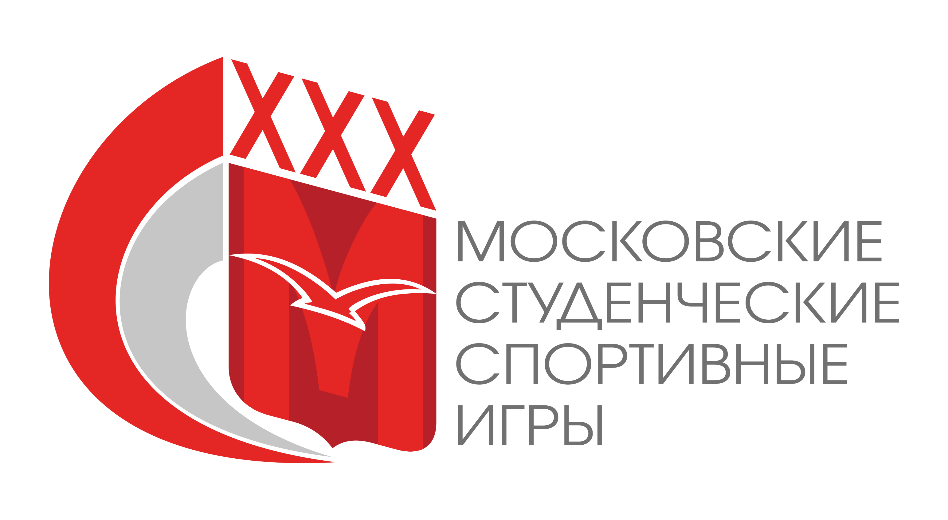 Соревнованияпо пляжному волейболу в программе XXX Московских Студенческих Спортивных Игрг. Москва 2018ГЛАВА 1.	ЦЕЛИ И ЗАДАЧИ СОРЕВНОВАНИЯСтатья 1.	Цели Соревнования проводится в целях:Пропаганды и дальнейшего развития студенческого пляжного волейбола в г. Москве;Привлечения студентов и молодежи г. Москвы к систематическим занятиям физической культурой и спортом; Популяризация физической культуры, спорта и здорового образа жизни в студенческой и молодежной среде.Статья 2.	Задачи Задачами проведения Соревнования являются:Определение исключительно по спортивному принципу победителей и призеров Соревнования;Определение исключительно по спортивному принципу команд, которые будут представлять г. Москву на Всероссийских студенческих соревнованиях и фестивалях по пляжному волейболу;Повышение уровня профессиональной подготовленности менеджеров спортивных сборных команд вузов по пляжному волейболу;Повышение уровня мастерства студентов-волейболистов, а также приобретение ими опыта участия в соревнованиях по пляжному волейболу;Повышение уровня судейства студенческих соревнований;Повышение уровня профессиональной подготовленности тренерских кадров;Повышение качества учебно-тренировочной и воспитательной работ;ГЛАВА 2.	ОБЩИЕ ПОЛОЖЕНИЯ Вопросы, не урегулированные настоящим положением, решаются на основании Положения о проведении XXX Московских студенческих спортивных игр. Статья 3.	Руководство СоревнованияОрганизаторы СоревнованияОрганизаторами Соревнования являются МРО РССС.Контроль за проведением Соревнования осуществляет Оргкомитет.Оргкомитет СоревнованияФормируется из числа делегированных представителей МРО РССС.Все вопросы и условия, не учтенные в данном Положении, Организатор вправе решать на свое усмотрение, предварительно согласовав их с Оргкомитетом.ГЛАВА 3.	УЧАСТНИКИ И СХЕМА ПРОВЕДЕНИЯ СОРЕВНОВАНИЯСтатья 4.	Формирование состава участников СоревнованияК участию в Соревновании допускаются команды образовательных организаций высшего и среднего профессионального образования города Москвы и Московской области, аккредитованных Министерством образования и науки Российской Федерации.Состав команды - 2 человека. Состав участников Соревнования формируется на основании заявок, поданных в МРО РССС. Окончательный состав участников Соревнования определяется и утверждается решением Оргкомитета.Статья 5.	Схема проведения СоревнованияРаспределение	команд в таблице перед началом Соревнования происходит методом слепой жеребьёвки. Статья 6.	Сроки проведения Соревнования и календарь матчей СоревнованияСоревнования состоятся 10 и 11 июня 2018 г. в Пляжном центре «ЛЕТО» (г. Москва, улица Маршала Жукова, д.4, стр.2).Расписание Соревнований разрабатывается Организатором до начала Соревнования и публикуется в Официальной группе Вконтакте СВА-Москва (https://vk.com/studvolley_msk). Организатор оставляет за собой право изменить дату, время и место проведения матча с обязательным информированием участников Соревнования через Официальный сайт.ГЛАВА 4.	СТРУКТУРА ПРОВЕДЕНИЯ СОРЕВНОВАНИЙ Статья 7.	Схема проведения Соревнования1. 	Соревнования проводятся раздельно среди женщин и мужчин, в соответствии с «Правилами пляжного волейбола ВФВ», по усовершенствованной олимпийской системе «до двух поражений».2.	Все игры состоят из 3 партии до 15 очков.**Полуфинальные, за 3 место и Финальные игры пройдут из 3 партий до 21 очка (до 2 выигранных партий).ГЛАВА 5.	УСЛОВИЯ УЧАСТИЯ КОМАНД В СОРЕВНОВАНИИСтатья 8.	Условия допуска команд к участию в СоревнованииК участию в Соревновании допускаются обучающиеся высших учебных заведений в соответствии с утвержденным Учредителями Игр ПОЛОЖЕНИЕМ О ПРОВЕДЕНИИ ЮБИЛЕЙНЫХ XXX МОСКОВСКИХ СТУДЕНЧЕСКИХ СПОРТИВНЫХ ИГР, далее – «Положение ХХХ МССИ».Положение ХХХ МССИ размещено на официальном сайте МРО РССС по адресу - http://mrsss.ru/page/xxx-mssi . В случае противоречия содержащихся в настоящем документе требований и норм с требованиями и нормами, содержащимися в Положении, нужно руководствоваться требованиями и нормами Положения. Положение имеет высшую юридическую силу по отношению к настоящему документу.Не допускаются к участию в соревновании по данному виду спорта представители вузов-спортсмены, у которых отсутствует:страховка жизни и здоровья. Для спортсменов-участников МССИ действуют специальные условия предоставленные страховой компанией РЕСО-ГАРАНТИЯ. Страховку можно оформить во время регистрации на сайте партнера соревнований в АОС «Наградион»;надлежащим образом пройденная регистрация через АОС «Наградион»;заключенный Договор между вузом и МРО РССС; оплата вузом имеющегося долга за XXVIII, XXIX МССИ;предоплата, совершенная вузом за участие в ХХХ МССИ;надлежащим образом оформленная медицинская справка или виза уполномоченного медицинского работника;надлежащим образом оформленная заявка.Статья 9.	Заявка команд для участия в Соревновании Заявка команды на участие в соревнованиях осуществляется в электронном виде на сайте: http://mrsss.nagradion.ru/Представители команд вносят данные своих спортсменов до начала соревнований. Участники соревнований, предоставляя организаторам Соревнования свои персональные данные, дают согласие на передачу и обработку персональных данных.Команды, желающие принять участие в Соревновании, должны заявить о своем намерении в МРО РССС руководствуясь разделом VII Положения ХХХ МССИ. 4. Надлежаще оформленные Заявки на участие принимаются в МРО РССС 7 июня. 5. Заявка заверяется заведующим кафедрой физического воспитания, либо иным уполномоченным представителем вуза и заверяется печатью вуза.6. Ненадлежаще оформленные Заявки, заполненные с нарушением требований Положения, Организатором не принимаются, а команды к соревнованиям не допускаются, до устранения нарушений.7. На мандатной комиссии необходимо представить оригинал надлежаще оформленной Заявки, оригинал студенческого билета на каждого участника с печатью о переводе на данный учебный год, оригинал договора страхования жизни, здоровья и от несчастных случаев. 8. Участник на соревновании обязан иметь при себе документ, подтверждающий личность (паспорт, военный билет), а также студенческий билет и предъявлять его по требованию Оргкомитета Соревнований или Главного судьи матча.9. Участники, не прошедшие мандатную комиссию, либо не предоставившие необходимые документы, не будут допущены до Соревнований. Статья 10.	Условия включения волейболистов в заявочный лист на сезонК участию в Играх допускаются команды образовательных организаций высшего образования, укомплектованные из числа студентов, курсантов военных образовательных организаций, аспирантов, клинических ординаторов и докторантов очной формы обучения (в т.ч. иностранных);Возраст участников соревнований не может быть равным и превышать 26 полных лет на 25 июня 2018 года. Волейболист, может быть выпускником, если ему выдан диплом об образовании государственного образца в учебный год проведения Игр (выпускники 2017-2018 учебного года), если на 20 сентября 2017 года он являлся студентом.Решением Оргкомитета или Главного судьи волейболисты могут быть вызваны лично для прохождения дополнительной проверки. Волейболисты, не явившиеся на дополнительную проверку или не предоставившие нужные документы до участия в Соревнованиях не допускаются.Условия включения волейболистов в заявочный лист:У волейболиста нет ограничений по состоянию здоровья для спортивной деятельности;Волейболист проинформирован о Правилах игры в пляжный волейбол;Волейболист может быть заявлен только за команду своего вуза; Волейболист может обучаться или быть выпускником 2017-2018 уч.гг. только очной дневной формы обучения;Волейболист не является студентом очно-заочной и заочной форм обучения.Статья 11.	Спортивная форма и инвентарь1. Команды допускаются до соревнований в единой форме, соответствующей «Официальным Правилам пляжного волейбола».2. Игры проводятся мячами «MIKASA VLS 300».ГЛАВА 6.	УСЛОВИЯ ПРОВЕДЕНИЯ СОРЕВНОВАНИЯ Статья 12.	Правила проведения СоревнованияСоревнование проводится по Правилам игры в пляжный волейбол и в соответствии с настоящим Положением. Все волейболисты, тренеры, судьи и иные лица, задействованные в матчах Соревнования, обязаны знать и выполнять Правила игры в волейбол и нормы настоящего Положения.Статья 13.	Оформление Официального протокола матчаПосле окончания каждого матча Соревнования главный судья должен получить от судьи - секретаря Официальный протокол матча, проверить его, сделать соответствующие записи и подписать. После этого один из официальных представителей каждой из игравших команд обязан проверить и подписать его.Все записи, вносимые в Официальный протокол, должны производиться исключительно в комнате судейской бригады.Команды имеют право вносить в Официальный протокол матча только запись о подаче протеста на результат матча или запись о полученных волейболистами травмах.Статья 14.	Порядок исправления ошибок в официальных протоколах матчейВнесение исправлений в Официальный протокол матча после его подписания обеими сторонами не допускается.В случае обнаружения ошибок в официальных протоколах матчей Организатор имеет право вносить необходимые исправления в такие протоколы.Основанием для рассмотрения исправлений является заявление команды при наличии видео/фото подтверждения.Информация об изменениях публикуется на Официальном сайте.ГЛАВА 7.	НАГРАЖДЕНИЕ ПОБЕДИТЕЛЯ И ПРИЗЕРОВ СОРЕВНОВАНИЯСтатья 15.	Награждение призеров СоревнованияИгроки команд, занявшие первое, второе и третье места, награждаются медалями и дипломами.Команда, занявшие первое место, награждается кубком.ГЛАВА 8. ОБЯЗАННОСТИ И ОТВЕТСТВЕННОСТЬ КОМАНДСтатья 16.	Обязанности командРуководители команд, тренеры, волейболисты и другие официальные лица, принимающие участие в Соревновании, обязаны выполнять все требования настоящего Положения и Правил игры в волейбол, проявляя при этом дисциплину, организованность, уважение к соперникам и зрителям.Статья 17.	Ответственность команд.Официальные представители команд несут персональную ответственность за невыполнение требований настоящего Положения, а также за поведение волейболистов и официальных лиц своей команды до, во время и после окончания матча.Официальные представители команд несут персональную ответственность за недисциплинированное поведение волейболистов на площадке и на спортивном сооружении до, во время и после матча. Если тренер одной из команд уводит свою команду с площадки и прекращает соревнование до официального окончания матча, то этой команде, независимо от счета, по решению Организатора засчитывается техническое поражение.Ответственность за порядок в раздевалках, за целостность и сохранность их внешнего вида и имеющегося в них оборудования несут официальные представители команд. В случае обнаружения указанных фактов, администрация спортивного сооружения сразу после окончания матча фиксирует их в Акте. Акт должен быть составлен в присутствии представителя команды - виновницы и главного судьи Соревнования либо в присутствии уполномоченного главным судьей лица.Должностные лица и представители команд (руководители, волейболисты, тренеры, обслуживающий персонал), а также болельщики команд-участниц не имеют права вмешиваться в действия судейской бригады, проводящей матч. Попытка или вход в судейскую комнату без разрешения главного судьи матча запрещены. Оскорбления и хулиганские действия по отношению к судьям, а также угрозы физической расправы, произошедшие на территории спортивного сооружения, должны быть отмечены главным судьей в Официальном протоколе матча и докладной записке Организатору.За систематические нарушения дисциплины, требований настоящего Положения, правил поведения на спортивных сооружениях и техники безопасности, а также за систематическое нарушение других требований и правил, установленных Организатором, Организатор вправе направлять предложения в Оргкомитет о дисциплинарном наказании команды вплоть до исключения ее из Соревнования.Официальный представитель обязан присутствовать или обеспечить явку представителя своей команды на собраниях, назначаемых Организатором либо Оргкомитетом Соревнования. Официальный представитель обязан информировать руководство, волейболистов и персонал команды о всех правилах и требованиях, а также вносимых изменениях, утверждаемых на собраниях Организатора.Руководитель команды несет ответственность за все данные и информацию, предоставляемую Организатору. В случае выявления подлога документов команда, по решению Оргкомитета, исключается из состава участников Соревнования.При выявлении случаев участия в матчах незаявленных, выступающих под чужими фамилиями и дисквалифицированных волейболистов, а также случаев нарушения настоящего Положения и его дополнений, команда по решению Оргкомитета может быть исключена из состава участников Соревнования.ГЛАВА 9.	ПОДАЧА И РАССМОТРЕНИЕ ПРОТЕСТАСтатья 18.	Основания для подачи протестаРуководство команды, принимавшей участие в матче Соревнования, вправе подать протест Организатору в случае, если одновременно имеются основания для:Аннулирование результата состоявшегося матча в силу существенных нарушений требований настоящего Положения и/или Правил игры в волейбол;Назначение переигровки матча или зачет одной из команд технического поражения.Статья 19.	Порядок подачи протестаКапитан команды после окончания матча подписывает Официальный протокол матча, предупреждает судью и капитана команды соперника о подаче протеста и делает отметку в Официальном протоколе матча о намерении подачи протеста. Судья матча обязан написать рапорт по матчу, на который подан протест, и передать Организатору. Протест в письменном виде направляется Организатору руководством команды, подающей протест, с изложением подробных обстоятельств, связанных с подачей протеста, до 18:00 следующего после матча рабочего дня.Обстоятельства протеста должны быть исчерпывающими и обоснованными статьями настоящего Положения.Статья 20.	Основания для отказа в рассмотрении протестаОрганизатор не принимает и оставляет без рассмотрения: Несвоевременно поданные протесты;Протесты, не зафиксированные в Официальном протоколе матча;Протесты на качество судейства без видео-доказательств;Протесты, предметом которых не является аннулирование результата матча.ГЛАВА 10.	ОБЕСПЕЧЕНИЕ БЕЗОПАСНОСТИСтатья 21.	Общие требования по обеспечению безопасностиСоревнования проводится на спортивных объектах, отвечающих требованиям соответствующих нормативно-правовых актов, действующих на территории Российской Федерации и г. Москвы, в частности в соответствии с Постановлением Правительства Российской Федерации от 18.04.2014 №353 г. Москва «Об утверждении Правил обеспечения безопасности при проведении официальных спортивных соревнований», и направленных на обеспечение общественного порядке и безопасности участников, и зрителей.В целях обеспечения безопасности зрителей, участников Соревнования все организации, независимо от их организационно-правовых форм и форм собственности, непосредственно участвующие в подготовке и проведении соревнований, обязаны иметь документацию в соответствии с приказом Комитета Российской Федерации по физической культуре от 01.04.1993г. №44 «Об обеспечении безопасности и профилактики травматизма при занятиях физической культурой и спортом», регламентирующую их проведение. Руководитель команды - «хозяина» поля совместно с дирекцией спортивного сооружения обязаны исключить доступ в судейскую комнату посторонних лиц и обеспечить безопасность бригады судей.Все матчи Соревнования должны проводиться в строгом соответствии с Временным положением о порядке организации и проведения массовых культурно-просветительных, театрально-зрелищных, спортивных и рекламных мероприятий в г. Москве, утвержденным распоряжением Мэра Москвы от 05.10.2000 г. №1054-РМ, а также рекомендовать использовать в работе приказ Москомспорта от 28.08.2003 г. №627-а «Об усилении общественной безопасности в учреждениях, подведомственных Москомспорту».Во время проведения матчей Соревнования на территории спортивного объекта должен дежурить медперсонал для оказания в случае необходимости скорой медицинской помощи.СОГЛАСОВАНО:Гл. судья соревнований____________/Н.Д. Шатунов                  УТВЕРЖДАЮ:          Председатель МРО РССС_______________ С.А. Пономарев